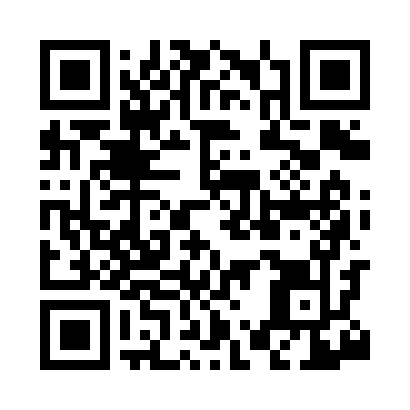 Prayer times for North Gage, New York, USAMon 1 Jul 2024 - Wed 31 Jul 2024High Latitude Method: Angle Based RulePrayer Calculation Method: Islamic Society of North AmericaAsar Calculation Method: ShafiPrayer times provided by https://www.salahtimes.comDateDayFajrSunriseDhuhrAsrMaghribIsha1Mon3:375:251:055:108:4410:322Tue3:385:251:055:108:4410:313Wed3:395:261:055:108:4410:314Thu3:405:271:055:108:4310:305Fri3:415:271:055:108:4310:296Sat3:425:281:055:108:4310:297Sun3:435:281:065:108:4210:288Mon3:445:291:065:108:4210:279Tue3:455:301:065:108:4110:2610Wed3:465:311:065:108:4110:2511Thu3:475:311:065:108:4010:2412Fri3:485:321:065:108:4010:2413Sat3:505:331:065:108:3910:2214Sun3:515:341:065:108:3910:2115Mon3:525:351:075:108:3810:2016Tue3:545:361:075:108:3710:1917Wed3:555:371:075:098:3710:1818Thu3:565:371:075:098:3610:1719Fri3:585:381:075:098:3510:1520Sat3:595:391:075:098:3410:1421Sun4:005:401:075:098:3310:1322Mon4:025:411:075:088:3210:1123Tue4:035:421:075:088:3110:1024Wed4:055:431:075:088:3010:0925Thu4:065:441:075:088:2910:0726Fri4:085:451:075:078:2810:0627Sat4:095:461:075:078:2710:0428Sun4:115:471:075:078:2610:0229Mon4:125:481:075:068:2510:0130Tue4:145:491:075:068:249:5931Wed4:155:501:075:058:239:58